        4 YAŞ  MART  AYI  AYLIK   PLAN     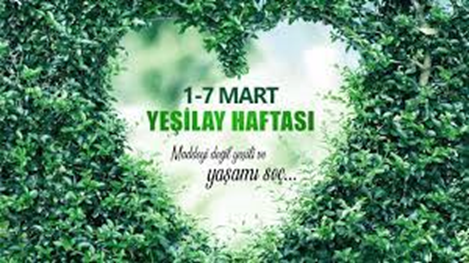          ŞİİR:      YEŞİLAY HAFTASI Bu bayrağın vatanı,İnananların kalbi,Yeşil bir ay bembeyaz	Bayrağının tek süsüSağlığımız canımızYeşilay ülküsüYeşilay’ın altındaHepsi  kaynaşmış gibi BİLMECELER:Telden gelir evlere ışık yapar bizlere(elektrik)Sesi var canı yok ,konuşur ağzı yok(radyo)her gün yeniden doğar dünyaya haber yayar.(gazete)Çın çın eder haber sorar(telefon)ŞARKI: ●Gezegenler şarkısı              ●  Horozumu kaçırdılar FEN VE DOĞA UÇAN PİPETLER DENEYİ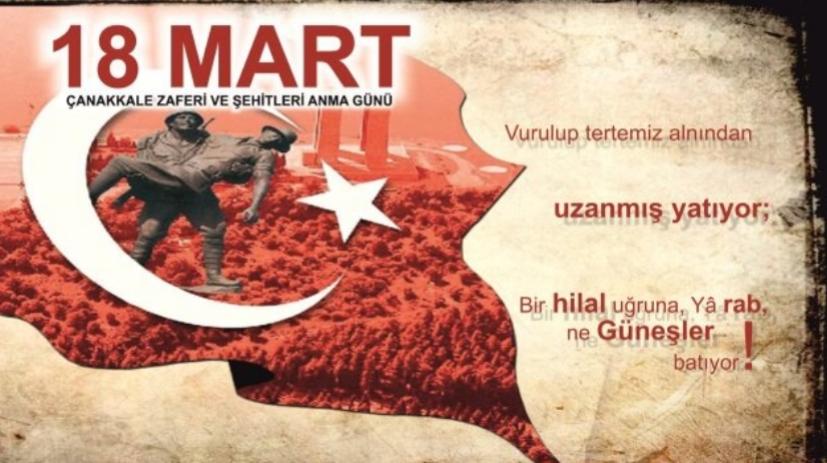    18 MART ÇANAKKALE ZAFERİ   Çanakkale özeldirAyna gibi güzeldirNe kadar şehit verdikAma yine biz kazandıkKaderimizde olur muydu ulaşmak bu güzel ülkeyeKaradeniz’den esti geldiAdı Mustafa Kemal idiLayıkımıyız şimdi biz bu güzel ülkeyeEy atam rahat uyu izindeyiz hep birlikte… ŞARKI : ● Türklerin gemisi kırmızı direkliBİLMECELER:●Düşmanı kovdu,Cumhuriyeti kurdu(Atatürk)●Mavi göklerden indim,Al atlaslar giyindim,Küçük olsanız bile●Sizlerde var umudum(Bayrak)Erkekler gider,●Geceleri nöbet bekler(ASKER)DRAMA ● ÇANAKKALE ZAFERİ YAŞLILAR HAFTASI          YAŞLILIKGözleri dalgındır bükmüş beliniBastondan çekemez titrek eliniİncitmemek için bir tek eliniSev yaşlıyı dostum zıt durma sakın 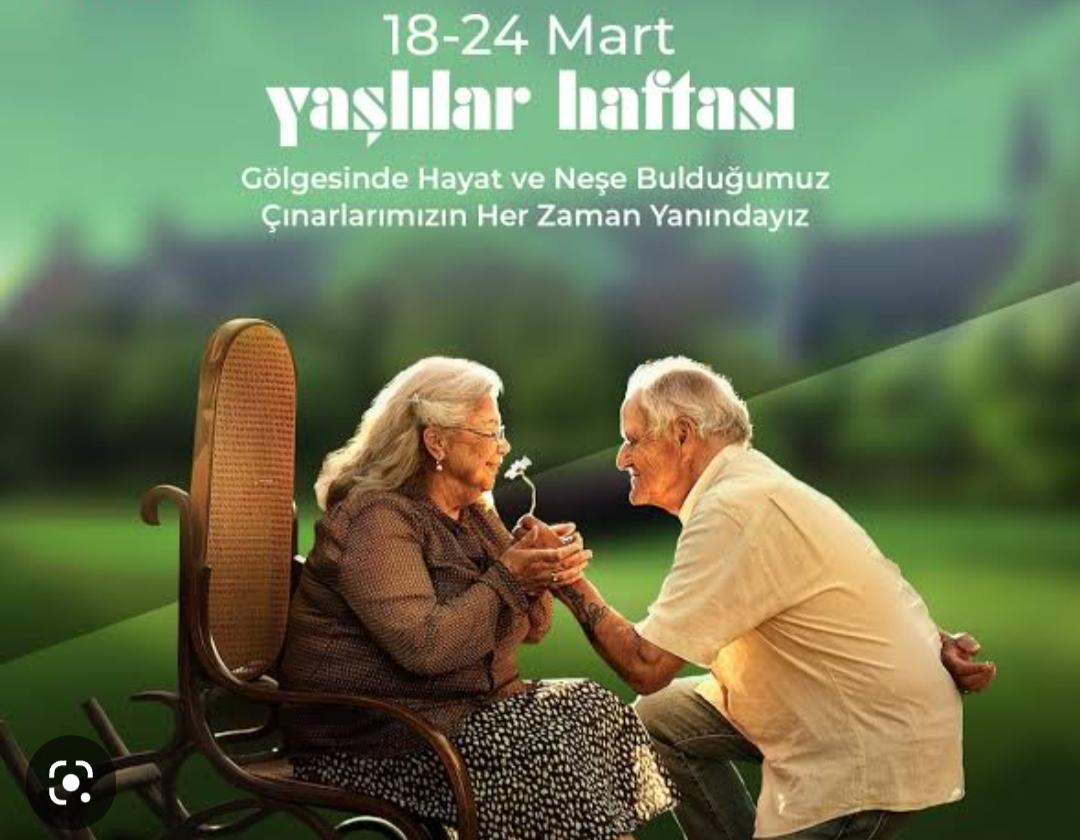        BÜYÜYORUZKüçük bir kız bebek (sol el parmakları açılır serçe parmak tutulur)Büyüdü abla oldu(yüzük parmak tutulur)Büyüdü anne oldu(orta parmak tutulur)Dedem ve ninem (işaret ve baş parmaklar tutulur)Çok yaşlılar ama çok tatlılar(iki elle yanaklar tutulur)Küçük bir erkek bebek(sağ el parmaklar açılır serçe parmaklar tutulur)Büyüdü abi oldu(orta parmak tutulur)Büyüdü baba oldu.(orta parmak tutulur)Dedem ve ninem (işaret  ve baş parmak tutulur)Çok yaşlılar ama çok tatlılar(iki elle yanaklar tutulur)ŞARKI:● YAŞLI ADAMIN ÇİFTL    ORMAN HAFTASI     Çok Geç Olmadan Ormanlarımıza Sahip Çıkalım!!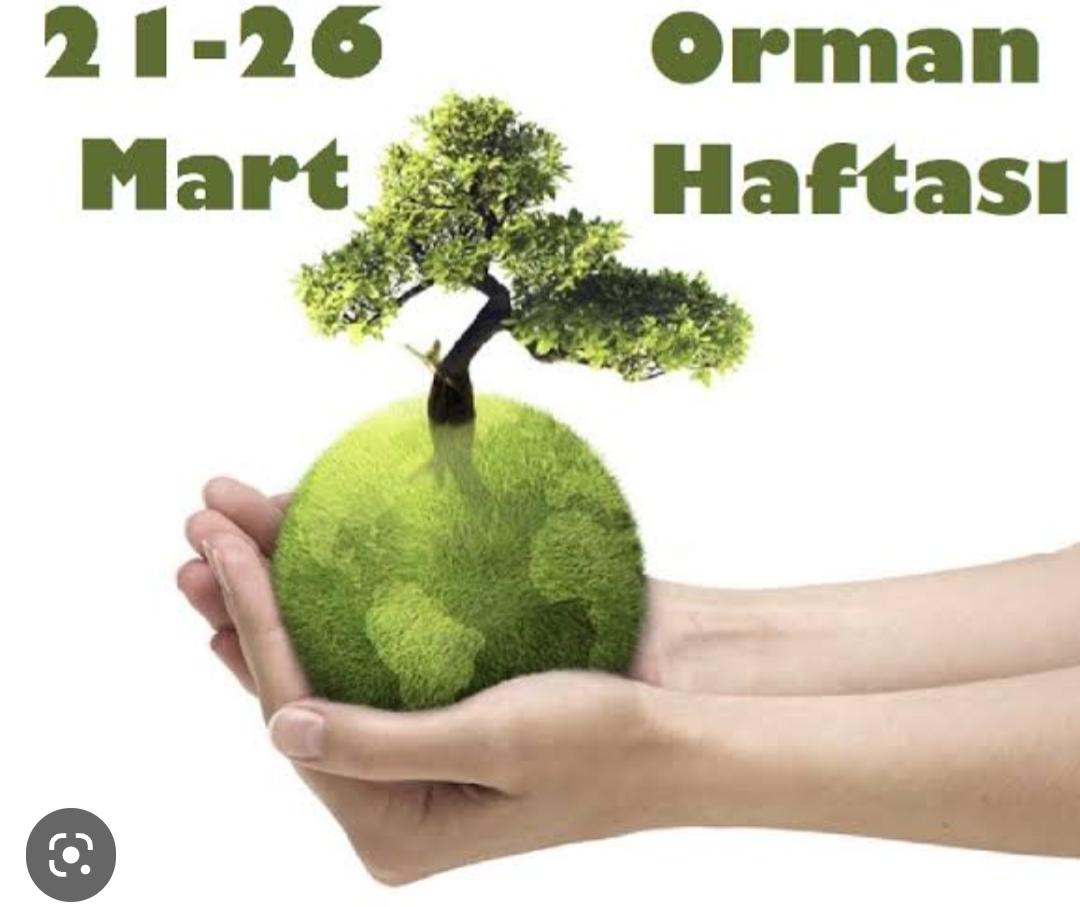 PARMAK OYUNU :   Ben Bir AğacımBu taraf uzun dalım(sağ kol uzatılır)Bu taraf kısa dalım(sol kol uzatılır)Bu tarafım karga konar gak gak der(sağ el sağ omuza dokunurBu tarafım serçe konar cik cik cik der(sol el sol omuza dokunur)Gak gak   cik cik gak gak cik cik (her iki el sırasıyla omuzlara dokundurulur)  BİLMECELER:  	●Hayvanların yuvası, 	Ağaç doludur orası. (Orman) 	●Ne eli var ne ayağı. (Ağaç) 	Yazın giyinir, 	●Kışın soyunur. (Ağaç) 	Meyvelerini el alır 	●Yaprağını yel alır. (Ağaç) 	Uzun uzun uzanır, 	●Yılda bir kez bezenir. (Ağaç) 	●Ağzı var, dili yok; canı var, kanı yok. (Ağaç)ŞARKI:●Ağaç şarkısı ●Tohumlar fidana  DRAMA: ●Orman draması●Doğada yürüyüşDENEY:  ● Yer çekimi 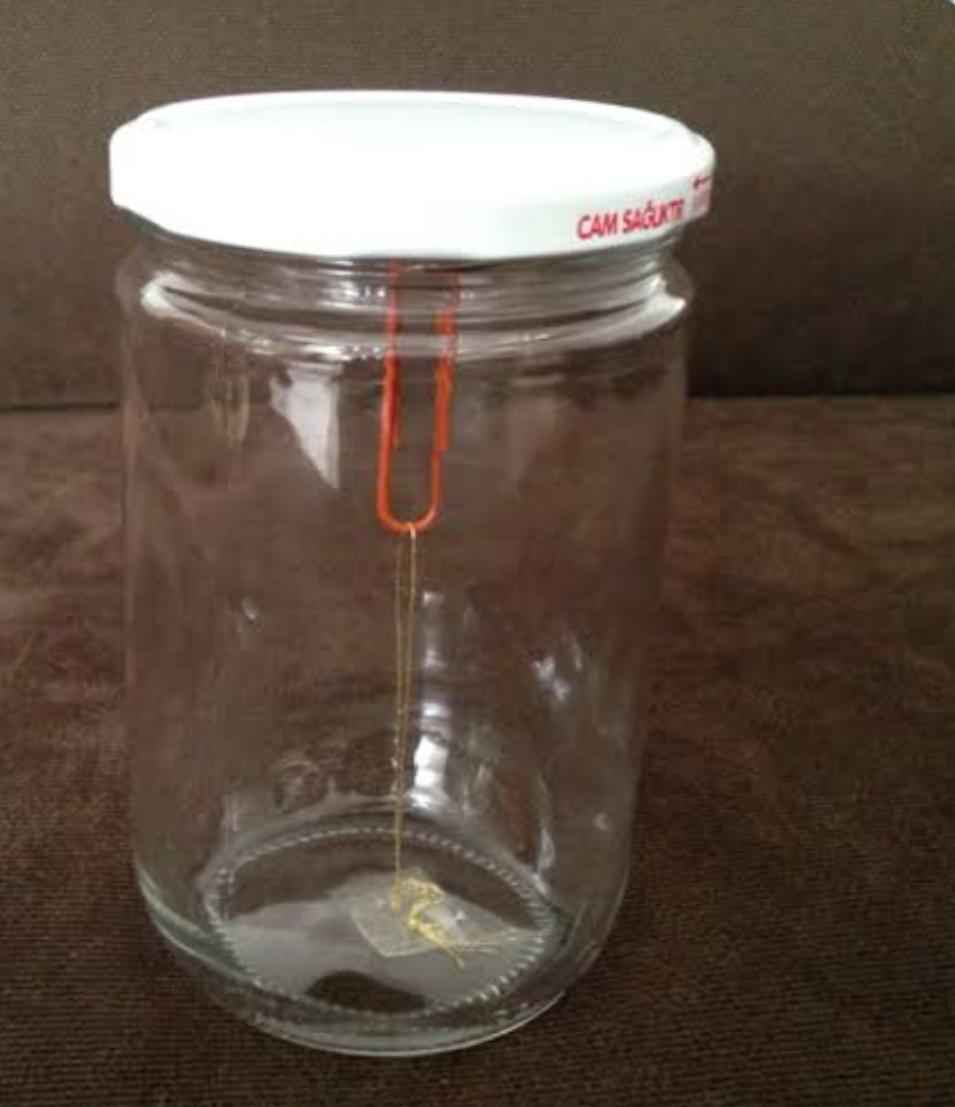 TİYATROLAR GÜNÜTİYATROLAREğlence ve okuldurTiyatrolar millete,Yaşatırlar gerçeğiSanatçılar sahnede.Açılınca perdelerDolar bütün salonlar,Büyüler seyirciyiHer zaman tiyatrolar.PARMAK OYUNU:ÜÇ TOPBu bir top ( Bir elin işaret parmağı ile başparmağı birleştirilir.)Bu da bir top ( İki elin bütün parmakları karşılıklı birleştirilir.)Ve işte kocaman bir top daha (Kollar başın üstünde daire yapılarak birleştirilir.)Haydi sayalım toplarımızıBir… iki… üç… (Birinci, ikinci, üçüncü, hareketler sırasıyla yapılır.)KÜTÜPHANELER HAFTASI Okumak Gıdadır ,Okuyan İnsanlık Bilen İnsanlıktır!!!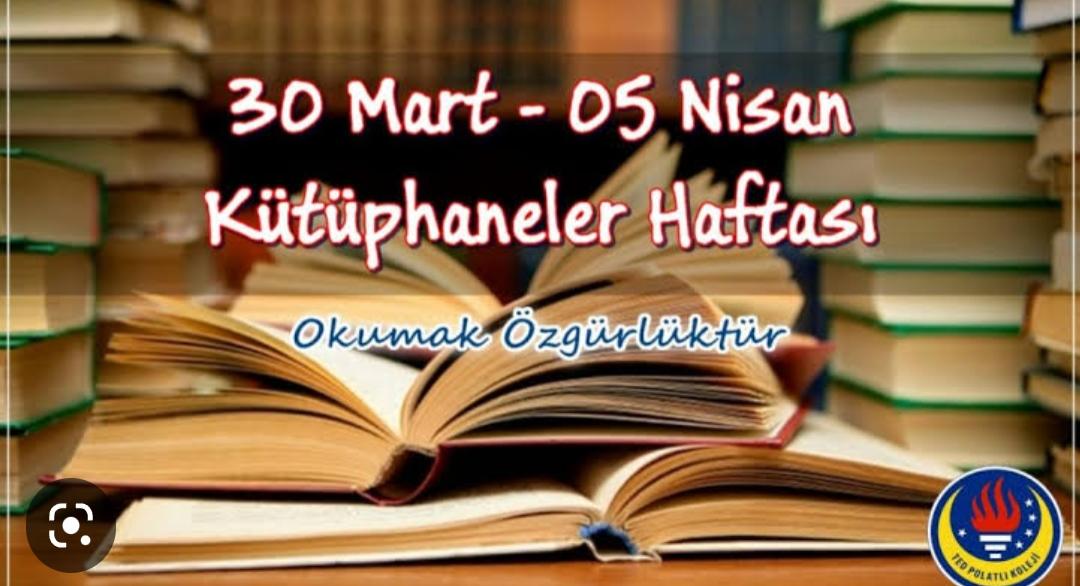     BİLMECELER: ●Kitap okumak istersen oraya koşarsın raflardan seçtiğini bir incele istersin(KÜTÜPHANE) 	●Bir kapaklı çok yapraklı içinde bilgi saklı(KİTAP)TEKERLEME:Çevir şıpır şıpırOku mıkır mıkırAnlat birer birerKitaplar ne güzelŞARKI: ● Kitap sevgisi ●Horozumu kaçırdılar OYUN :● Kulaktan kulağa DRAMALAR:.12 MART ERZURUMUN KURTULUŞU.ÇANAKKALE ZAFERİ.YASLILAR HAFTASIFEN VE DOĞA  ● Elektriklenme KAVRAMLAR: ● Aç-Tok 	●Açık-Kapalı 	● Az-Çok 	●Boş-Dolu 	●Yaşlı-Genç 	●Zayıf-Şişman 	●İlk-Son  ●	İnce-Kalın  	●Önünde-Arkasında 	● Tek-Çift 	●RENK(YEŞİL, MOR,TURUNCU) 	●ŞEKİLLER(ELİPS) 	●SAYI(SEKİZ-8)BELİRLİ GÜN VE HAFTALAR: 	●Yeşilay Haftası (1 – 7 Mart) 	●İstiklal  marşı  kabulü  (12 mart)  	●Bilim ve teknoloji haftası(8-14mart) 	●Çanakkale Zaferi (18 Mart) ●	Yaşlılar Haftası (18-24 Mart) 	●Orman Haftası (21 – 26 Mart) 	●Dünya Tiyatrolar Günü (27 Mart) 	●Kütüphaneler Haftası (30 Mart 5 nisan)DİLAN ÇELİK           SÜMEYRA KESKİNKILIÇ   BETÜL KAYASEVVAL TASKIRAN